Publicado en Madrid el 09/09/2019 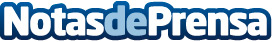 Expertos en eSalud debatirán sobre los retos de la información veraz en salud digital#SaludsinBulos presentará el Decálogo de la Información Veraz con Tecnología. La jornada combinará ponencias, debates y una demostración práctica con smartglassesDatos de contacto: Guiomar López. COM Salud91 223 66 78Nota de prensa publicada en: https://www.notasdeprensa.es/expertos-en-esalud-debatiran-sobre-los-retos Categorias: Medicina Comunicación http://www.notasdeprensa.es